ДиректоруДиректоруДиректоруДиректору ГБОУ гимназии №66 ГБОУ гимназии №66 ГБОУ гимназии №66 ГБОУ гимназии №66 ГБОУ гимназии №66 ГБОУ гимназии №66 ГБОУ гимназии №66 ГБОУ гимназии №66 ГБОУ гимназии №66 ГБОУ гимназии №66 ГБОУ гимназии №66И.И.БояковойИ.И.БояковойИ.И.БояковойИ.И.БояковойИ.И.БояковойИ.И.БояковойИ.И.БояковойИ.И.БояковойИ.И.БояковойИ.И.БояковойИ.И.БояковойИ.И.БояковойИ.И.БояковойИ.И.БояковойИ.И.БояковойФИО, образовательное учреждениеФИО, образовательное учреждениеФИО, образовательное учреждениеФИО, образовательное учреждениеФИО, образовательное учреждениеФИО, образовательное учреждениеФИО, образовательное учреждениеФИО, образовательное учреждениеФИО, образовательное учреждениеФИО, образовательное учреждениеФИО, образовательное учреждениеФИО, образовательное учреждениеФИО, образовательное учреждениеФИО, образовательное учреждениеФИО, образовательное учреждениеЗАЯВЛЕНИЕЗАЯВЛЕНИЕЗАЯВЛЕНИЕЗАЯВЛЕНИЕЗАЯВЛЕНИЕЗАЯВЛЕНИЕЗАЯВЛЕНИЕЗАЯВЛЕНИЕЗАЯВЛЕНИЕЗАЯВЛЕНИЕЗАЯВЛЕНИЕЗАЯВЛЕНИЕЗАЯВЛЕНИЕЗАЯВЛЕНИЕЗАЯВЛЕНИЕЗАЯВЛЕНИЕЗАЯВЛЕНИЕЗАЯВЛЕНИЕЗАЯВЛЕНИЕЗАЯВЛЕНИЕЗАЯВЛЕНИЕЗАЯВЛЕНИЕЗАЯВЛЕНИЕЗАЯВЛЕНИЕЗАЯВЛЕНИЕЗАЯВЛЕНИЕЗАЯВЛЕНИЕЗАЯВЛЕНИЕЗАЯВЛЕНИЕЗАЯВЛЕНИЕЗАЯВЛЕНИЕЗАЯВЛЕНИЕЗАЯВЛЕНИЕЗАЯВЛЕНИЕЗАЯВЛЕНИЕЗАЯВЛЕНИЕЗАЯВЛЕНИЕЗАЯВЛЕНИЕЗАЯВЛЕНИЕЯ,Я,Я,ученикученикученикученикученикученикученикученикученикученик9 9 9 9 9 классаклассаклассапол:пол:пол:пол:пол:пол:пол:пол:мужскоймужскоймужской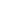 женскийженскийженскийженскийженскийдата рождения: «_____» _______________ ________г.,дата рождения: «_____» _______________ ________г.,дата рождения: «_____» _______________ ________г.,дата рождения: «_____» _______________ ________г.,дата рождения: «_____» _______________ ________г.,дата рождения: «_____» _______________ ________г.,дата рождения: «_____» _______________ ________г.,дата рождения: «_____» _______________ ________г.,дата рождения: «_____» _______________ ________г.,дата рождения: «_____» _______________ ________г.,дата рождения: «_____» _______________ ________г.,дата рождения: «_____» _______________ ________г.,дата рождения: «_____» _______________ ________г.,дата рождения: «_____» _______________ ________г.,дата рождения: «_____» _______________ ________г.,дата рождения: «_____» _______________ ________г.,дата рождения: «_____» _______________ ________г.,дата рождения: «_____» _______________ ________г.,дата рождения: «_____» _______________ ________г.,дата рождения: «_____» _______________ ________г.,дата рождения: «_____» _______________ ________г.,дата рождения: «_____» _______________ ________г.,дата рождения: «_____» _______________ ________г.,дата рождения: «_____» _______________ ________г.,дата рождения: «_____» _______________ ________г.,дата рождения: «_____» _______________ ________г.,дата рождения: «_____» _______________ ________г.,дата рождения: «_____» _______________ ________г.,дата рождения: «_____» _______________ ________г.,дата рождения: «_____» _______________ ________г.,дата рождения: «_____» _______________ ________г.,дата рождения: «_____» _______________ ________г.,дата рождения: «_____» _______________ ________г.,дата рождения: «_____» _______________ ________г.,дата рождения: «_____» _______________ ________г.,дата рождения: «_____» _______________ ________г.,дата рождения: «_____» _______________ ________г.,дата рождения: «_____» _______________ ________г.,дата рождения: «_____» _______________ ________г.,дата рождения: «_____» _______________ ________г.,дата рождения: «_____» _______________ ________г.,дата рождения: «_____» _______________ ________г.,дата рождения: «_____» _______________ ________г.,паспортпаспортпаспортпаспортпаспортпаспортпаспортпаспортпаспортпаспортпаспортвыданвыдан            серия, номер             серия, номер             серия, номер             серия, номер             серия, номер             серия, номер             серия, номер             серия, номер             серия, номер             серия, номер прошу зарегистрировать меня для участия в итоговом собеседовании по русскому языку 13.02.2019г.прошу зарегистрировать меня для участия в итоговом собеседовании по русскому языку 13.02.2019г.прошу зарегистрировать меня для участия в итоговом собеседовании по русскому языку 13.02.2019г.прошу зарегистрировать меня для участия в итоговом собеседовании по русскому языку 13.02.2019г.прошу зарегистрировать меня для участия в итоговом собеседовании по русскому языку 13.02.2019г.прошу зарегистрировать меня для участия в итоговом собеседовании по русскому языку 13.02.2019г.прошу зарегистрировать меня для участия в итоговом собеседовании по русскому языку 13.02.2019г.прошу зарегистрировать меня для участия в итоговом собеседовании по русскому языку 13.02.2019г.прошу зарегистрировать меня для участия в итоговом собеседовании по русскому языку 13.02.2019г.прошу зарегистрировать меня для участия в итоговом собеседовании по русскому языку 13.02.2019г.прошу зарегистрировать меня для участия в итоговом собеседовании по русскому языку 13.02.2019г.прошу зарегистрировать меня для участия в итоговом собеседовании по русскому языку 13.02.2019г.прошу зарегистрировать меня для участия в итоговом собеседовании по русскому языку 13.02.2019г.прошу зарегистрировать меня для участия в итоговом собеседовании по русскому языку 13.02.2019г.прошу зарегистрировать меня для участия в итоговом собеседовании по русскому языку 13.02.2019г.прошу зарегистрировать меня для участия в итоговом собеседовании по русскому языку 13.02.2019г.прошу зарегистрировать меня для участия в итоговом собеседовании по русскому языку 13.02.2019г.прошу зарегистрировать меня для участия в итоговом собеседовании по русскому языку 13.02.2019г.прошу зарегистрировать меня для участия в итоговом собеседовании по русскому языку 13.02.2019г.прошу зарегистрировать меня для участия в итоговом собеседовании по русскому языку 13.02.2019г.прошу зарегистрировать меня для участия в итоговом собеседовании по русскому языку 13.02.2019г.прошу зарегистрировать меня для участия в итоговом собеседовании по русскому языку 13.02.2019г.прошу зарегистрировать меня для участия в итоговом собеседовании по русскому языку 13.02.2019г.прошу зарегистрировать меня для участия в итоговом собеседовании по русскому языку 13.02.2019г.прошу зарегистрировать меня для участия в итоговом собеседовании по русскому языку 13.02.2019г.прошу зарегистрировать меня для участия в итоговом собеседовании по русскому языку 13.02.2019г.прошу зарегистрировать меня для участия в итоговом собеседовании по русскому языку 13.02.2019г.прошу зарегистрировать меня для участия в итоговом собеседовании по русскому языку 13.02.2019г.прошу зарегистрировать меня для участия в итоговом собеседовании по русскому языку 13.02.2019г.прошу зарегистрировать меня для участия в итоговом собеседовании по русскому языку 13.02.2019г.прошу зарегистрировать меня для участия в итоговом собеседовании по русскому языку 13.02.2019г.прошу зарегистрировать меня для участия в итоговом собеседовании по русскому языку 13.02.2019г.прошу зарегистрировать меня для участия в итоговом собеседовании по русскому языку 13.02.2019г.прошу зарегистрировать меня для участия в итоговом собеседовании по русскому языку 13.02.2019г.прошу зарегистрировать меня для участия в итоговом собеседовании по русскому языку 13.02.2019г.прошу зарегистрировать меня для участия в итоговом собеседовании по русскому языку 13.02.2019г.прошу зарегистрировать меня для участия в итоговом собеседовании по русскому языку 13.02.2019г.прошу зарегистрировать меня для участия в итоговом собеседовании по русскому языку 13.02.2019г.прошу зарегистрировать меня для участия в итоговом собеседовании по русскому языку 13.02.2019г.прошу зарегистрировать меня для участия в итоговом собеседовании по русскому языку 13.02.2019г.Прошу обеспечить дополнительные условия при проведении итогового собеседования в соответствии с прилагаемыми документами.Прошу обеспечить дополнительные условия при проведении итогового собеседования в соответствии с прилагаемыми документами.Прошу обеспечить дополнительные условия при проведении итогового собеседования в соответствии с прилагаемыми документами.Прошу обеспечить дополнительные условия при проведении итогового собеседования в соответствии с прилагаемыми документами.Прошу обеспечить дополнительные условия при проведении итогового собеседования в соответствии с прилагаемыми документами.Прошу обеспечить дополнительные условия при проведении итогового собеседования в соответствии с прилагаемыми документами.Прошу обеспечить дополнительные условия при проведении итогового собеседования в соответствии с прилагаемыми документами.Прошу обеспечить дополнительные условия при проведении итогового собеседования в соответствии с прилагаемыми документами.Прошу обеспечить дополнительные условия при проведении итогового собеседования в соответствии с прилагаемыми документами.Прошу обеспечить дополнительные условия при проведении итогового собеседования в соответствии с прилагаемыми документами.Прошу обеспечить дополнительные условия при проведении итогового собеседования в соответствии с прилагаемыми документами.Прошу обеспечить дополнительные условия при проведении итогового собеседования в соответствии с прилагаемыми документами.Прошу обеспечить дополнительные условия при проведении итогового собеседования в соответствии с прилагаемыми документами.Прошу обеспечить дополнительные условия при проведении итогового собеседования в соответствии с прилагаемыми документами.Прошу обеспечить дополнительные условия при проведении итогового собеседования в соответствии с прилагаемыми документами.Прошу обеспечить дополнительные условия при проведении итогового собеседования в соответствии с прилагаемыми документами.Прошу обеспечить дополнительные условия при проведении итогового собеседования в соответствии с прилагаемыми документами.Прошу обеспечить дополнительные условия при проведении итогового собеседования в соответствии с прилагаемыми документами.Прошу обеспечить дополнительные условия при проведении итогового собеседования в соответствии с прилагаемыми документами.Прошу обеспечить дополнительные условия при проведении итогового собеседования в соответствии с прилагаемыми документами.Прошу обеспечить дополнительные условия при проведении итогового собеседования в соответствии с прилагаемыми документами.Прошу обеспечить дополнительные условия при проведении итогового собеседования в соответствии с прилагаемыми документами.Прошу обеспечить дополнительные условия при проведении итогового собеседования в соответствии с прилагаемыми документами.Прошу обеспечить дополнительные условия при проведении итогового собеседования в соответствии с прилагаемыми документами.Прошу обеспечить дополнительные условия при проведении итогового собеседования в соответствии с прилагаемыми документами.Прошу обеспечить дополнительные условия при проведении итогового собеседования в соответствии с прилагаемыми документами.Прошу обеспечить дополнительные условия при проведении итогового собеседования в соответствии с прилагаемыми документами.Прошу обеспечить дополнительные условия при проведении итогового собеседования в соответствии с прилагаемыми документами.Прошу обеспечить дополнительные условия при проведении итогового собеседования в соответствии с прилагаемыми документами.Прошу обеспечить дополнительные условия при проведении итогового собеседования в соответствии с прилагаемыми документами.Прошу обеспечить дополнительные условия при проведении итогового собеседования в соответствии с прилагаемыми документами.Прошу обеспечить дополнительные условия при проведении итогового собеседования в соответствии с прилагаемыми документами.Прошу обеспечить дополнительные условия при проведении итогового собеседования в соответствии с прилагаемыми документами.Прошу обеспечить дополнительные условия при проведении итогового собеседования в соответствии с прилагаемыми документами.Прошу обеспечить дополнительные условия при проведении итогового собеседования в соответствии с прилагаемыми документами.Прошу обеспечить дополнительные условия при проведении итогового собеседования в соответствии с прилагаемыми документами.Прошу обеспечить дополнительные условия при проведении итогового собеседования в соответствии с прилагаемыми документами.Прошу обеспечить дополнительные условия при проведении итогового собеседования в соответствии с прилагаемыми документами.Прошу обеспечить дополнительные условия при проведении итогового собеседования в соответствии с прилагаемыми документами.Прошу обеспечить дополнительные условия при проведении итогового собеседования в соответствии с прилагаемыми документами.Прошу обеспечить дополнительные условия при проведении итогового собеседования в соответствии с прилагаемыми документами.Прошу обеспечить дополнительные условия при проведении итогового собеседования в соответствии с прилагаемыми документами.Прошу обеспечить дополнительные условия при проведении итогового собеседования в соответствии с прилагаемыми документами.Прошу обеспечить дополнительные условия при проведении итогового собеседования в соответствии с прилагаемыми документами.Прошу обеспечить дополнительные условия при проведении итогового собеседования в соответствии с прилагаемыми документами.Прошу обеспечить дополнительные условия при проведении итогового собеседования в соответствии с прилагаемыми документами.Прошу обеспечить дополнительные условия при проведении итогового собеседования в соответствии с прилагаемыми документами.Прошу обеспечить дополнительные условия при проведении итогового собеседования в соответствии с прилагаемыми документами.Прошу обеспечить дополнительные условия при проведении итогового собеседования в соответствии с прилагаемыми документами.Прошу обеспечить дополнительные условия при проведении итогового собеседования в соответствии с прилагаемыми документами.Прошу обеспечить дополнительные условия при проведении итогового собеседования в соответствии с прилагаемыми документами.Прошу обеспечить дополнительные условия при проведении итогового собеседования в соответствии с прилагаемыми документами.Прошу обеспечить дополнительные условия при проведении итогового собеседования в соответствии с прилагаемыми документами.Прошу обеспечить дополнительные условия при проведении итогового собеседования в соответствии с прилагаемыми документами.Прошу обеспечить дополнительные условия при проведении итогового собеседования в соответствии с прилагаемыми документами.Прошу обеспечить дополнительные условия при проведении итогового собеседования в соответствии с прилагаемыми документами.Прошу обеспечить дополнительные условия при проведении итогового собеседования в соответствии с прилагаемыми документами.Прошу обеспечить дополнительные условия при проведении итогового собеседования в соответствии с прилагаемыми документами.Прошу обеспечить дополнительные условия при проведении итогового собеседования в соответствии с прилагаемыми документами.Прошу обеспечить дополнительные условия при проведении итогового собеседования в соответствии с прилагаемыми документами.Прошу обеспечить дополнительные условия при проведении итогового собеседования в соответствии с прилагаемыми документами.Прошу обеспечить дополнительные условия при проведении итогового собеседования в соответствии с прилагаемыми документами.Прошу обеспечить дополнительные условия при проведении итогового собеседования в соответствии с прилагаемыми документами.Прошу обеспечить дополнительные условия при проведении итогового собеседования в соответствии с прилагаемыми документами.Прошу обеспечить дополнительные условия при проведении итогового собеседования в соответствии с прилагаемыми документами.Прошу обеспечить дополнительные условия при проведении итогового собеседования в соответствии с прилагаемыми документами.Прошу обеспечить дополнительные условия при проведении итогового собеседования в соответствии с прилагаемыми документами.Прошу обеспечить дополнительные условия при проведении итогового собеседования в соответствии с прилагаемыми документами.Прошу обеспечить дополнительные условия при проведении итогового собеседования в соответствии с прилагаемыми документами.Прошу обеспечить дополнительные условия при проведении итогового собеседования в соответствии с прилагаемыми документами.Прошу обеспечить дополнительные условия при проведении итогового собеседования в соответствии с прилагаемыми документами.Прошу обеспечить дополнительные условия при проведении итогового собеседования в соответствии с прилагаемыми документами.Прошу обеспечить дополнительные условия при проведении итогового собеседования в соответствии с прилагаемыми документами.Прошу обеспечить дополнительные условия при проведении итогового собеседования в соответствии с прилагаемыми документами.Прошу обеспечить дополнительные условия при проведении итогового собеседования в соответствии с прилагаемыми документами.Прошу обеспечить дополнительные условия при проведении итогового собеседования в соответствии с прилагаемыми документами.Прошу обеспечить дополнительные условия при проведении итогового собеседования в соответствии с прилагаемыми документами.Прошу обеспечить дополнительные условия при проведении итогового собеседования в соответствии с прилагаемыми документами.Прошу обеспечить дополнительные условия при проведении итогового собеседования в соответствии с прилагаемыми документами.Прошу обеспечить дополнительные условия при проведении итогового собеседования в соответствии с прилагаемыми документами.Прошу обеспечить дополнительные условия при проведении итогового собеседования в соответствии с прилагаемыми документами.Прошу обеспечить дополнительные условия при проведении итогового собеседования в соответствии с прилагаемыми документами.Прошу обеспечить дополнительные условия при проведении итогового собеседования в соответствии с прилагаемыми документами.Прошу обеспечить дополнительные условия при проведении итогового собеседования в соответствии с прилагаемыми документами.Прошу обеспечить дополнительные условия при проведении итогового собеседования в соответствии с прилагаемыми документами.Прошу обеспечить дополнительные условия при проведении итогового собеседования в соответствии с прилагаемыми документами.Прошу обеспечить дополнительные условия при проведении итогового собеседования в соответствии с прилагаемыми документами.Прошу обеспечить дополнительные условия при проведении итогового собеседования в соответствии с прилагаемыми документами.Прошу обеспечить дополнительные условия при проведении итогового собеседования в соответствии с прилагаемыми документами.Прошу обеспечить дополнительные условия при проведении итогового собеседования в соответствии с прилагаемыми документами.Прошу обеспечить дополнительные условия при проведении итогового собеседования в соответствии с прилагаемыми документами.Прошу обеспечить дополнительные условия при проведении итогового собеседования в соответствии с прилагаемыми документами.Прошу обеспечить дополнительные условия при проведении итогового собеседования в соответствии с прилагаемыми документами.Прошу обеспечить дополнительные условия при проведении итогового собеседования в соответствии с прилагаемыми документами.Прошу обеспечить дополнительные условия при проведении итогового собеседования в соответствии с прилагаемыми документами.Прошу обеспечить дополнительные условия при проведении итогового собеседования в соответствии с прилагаемыми документами.«_____» ________________ 2019 г.«_____» ________________ 2019 г.«_____» ________________ 2019 г.«_____» ________________ 2019 г.«_____» ________________ 2019 г.«_____» ________________ 2019 г.«_____» ________________ 2019 г.«_____» ________________ 2019 г.«_____» ________________ 2019 г.«_____» ________________ 2019 г.«_____» ________________ 2019 г.«_____» ________________ 2019 г.«_____» ________________ 2019 г.«_____» ________________ 2019 г.«_____» ________________ 2019 г.«_____» ________________ 2019 г.«_____» ________________ 2019 г.«_____» ________________ 2019 г.«_____» ________________ 2019 г.///(подпись)                    (фио)(подпись)                    (фио)(подпись)                    (фио)(подпись)                    (фио)(подпись)                    (фио)(подпись)                    (фио)(подпись)                    (фио)(подпись)                    (фио)(подпись)                    (фио)(подпись)                    (фио)(подпись)                    (фио)(подпись)                    (фио)(подпись)                    (фио)(подпись)                    (фио)(подпись)                    (фио)(подпись)                    (фио)(подпись)                    (фио)(подпись)                    (фио)(подпись)                    (фио)(подпись)                    (фио)(подпись)                    (фио)(подпись)                    (фио)(подпись)                    (фио)///(подпись родителя,  законного представителя)(подпись родителя,  законного представителя)(подпись родителя,  законного представителя)(подпись родителя,  законного представителя)(подпись родителя,  законного представителя)(подпись родителя,  законного представителя)(подпись родителя,  законного представителя)(подпись родителя,  законного представителя)(подпись родителя,  законного представителя)(подпись родителя,  законного представителя)(подпись родителя,  законного представителя)(подпись родителя,  законного представителя)(подпись родителя,  законного представителя)(подпись родителя,  законного представителя)(подпись родителя,  законного представителя)(подпись родителя,  законного представителя)(подпись родителя,  законного представителя)(подпись родителя,  законного представителя)(подпись родителя,  законного представителя)(подпись родителя,  законного представителя)(подпись родителя,  законного представителя)(подпись родителя,  законного представителя)(подпись родителя,  законного представителя)контактный телефон:контактный телефон:контактный телефон:контактный телефон:контактный телефон:контактный телефон:контактный телефон:контактный телефон:контактный телефон: